                                                Załącznik Nr 1.OPIS PRZEDMIOTU ZAMÓWIENIA MEBLI BIUROWYCH METALOWYCH .TERMIN REALIZACJI ; 60 DNI OD PODPISANIA UMOWY. 1. Fotel biurowy obrotowy na metalowej podstawie WP1-5      - czarny  									                  90   szt.Wymiary:Wysokość całkowita: 1070-1160 mm           Szerokość siedziska: 505mmGłębokość siedziska: 470-520 mm              Szerokość podstawy: ø 685Stelaż fotela obrotowego wykonany z wielowarstwowej sklejki bukowej o gr.9 - 10 mm. Obustronnie  tapicerowany  tkaniną  tapicerską  typu  eco-skóra,  z  mechanizmem  TILT.  zapewniającym regulację oporu oparcia w zakresie odchylania się od 0° do +13°, blokadę   kąta odchylenia oparcia w pozycji do pracy, płynną regulację wysokości krzesła;- szkielet   siedziska   i   oparcia   wykonany   z  wielowarstwowej  twardej sklejki  o gr. min. 4,5mm- siedzisko i oparcie wyłożone pianką ciętą.      o gęst.40kg/m3  - gr.30 mm siedzisko,   o gęst.25kg/m 3 - gr.30 mm oparcie,   o gęst.25kg/m 3 - gr.  9 mm tylna część oparcia- podłokietniki stałe z tapicerowanymi  nakładkami- stalowa podstawa pięcioramienna  chromowana, samohamowne kółka ø 50 do powierzchni  miękkich. Pod spodem siedziska na środku znakować  numerem katalogowym WP1–5–20  oraz naklejką  z nazwą firmy i  kodem kreskowym wyrobu.Wyrób częściowo zmontowany  pakować pojedynczo w kartony.Wyrób winien posiadać: - ważny certyfikat ISO 9001- dla producenta - atest potwierdzający zgodność produktu z normą EN 1335:1- wymiary - atest potwierdzający zgodność produktu z normą EN 1335:2- bezpieczeństwo - atest potwierdzający zgodność produktu z normą EN 1335:3- stabilność i wytrzymałość - atest trudnopalności EN 1021:1 - papieros  - atest trudnopalności EN 1021:2 - zapałka - atest ścieralności na poziomie min. 50 000 cykli Martindale (dot. zastosowanej tkaniny tapicerskiej)Przykładowy wzór fotela :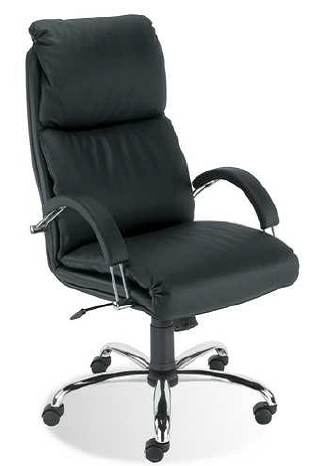 2. Krzesło obrotowe na metalowej podstawie wyściełane  WP1-16 	 424   szt.-  podstawa krzesła pięcioramienna z tworzywa sztucznego czarna;- samohamowne kółka ø 65 jezdne do miękkich powierzchni;- amortyzator gazowy z płynną regulacją wysokości siedziska;- możliwość synchronicznego odchylania oparcia i siedziska z regulacją sprężystości  odchylania oraz blokady tego ruchu; - system  zapobiegający uderzeniu oparcia w plecy po zwolnieniu blokady;- siedzisko  ze sklejki  liściastej wyłożone pianką wylewaną w formach o gęstości 80kg/m3, wyposażone w mechanizm regulacji głębokości w zakresie 50mm;- tył oparcia krzesła wykonany z propylenu z włóknem szklanym, oparcie posiada zapadkową regulację wysokości, wyściełane  pianką wylewaną  w formach  o gęstości nie mniejszej niż 75 kg/m3,  wyprofilowane  do  naturalnego  kształtu kręgosłupa w części krzyżowo-lędźwiowej;   - podłokietniki czarne z regulowaną wysokością;   - tkanina tapicerska  z włókna poliester 100% i ścieralności na poziomie min. 60 000 cykli  Martindale w kolorze do uzgodnienia z zamawiającym.Wymiary krzesła:wysokość całkowita:  1000-1170 mm,       wysokość oparcia :	540-610 mm,głębokość całkowita : 640 mm          szerokość podstawy:  ø 640-700mm( bez kółek)Pod spodem siedziska na środku znakować nr katalogowym WP1-16-20 oraz naklejką                        z nazwą firmy dostawcy i kodem kreskowym wyrobu.Wyrób częściowo zmontowany  pakować pojedynczo w karton.Wyrób winien posiadać: - ważny certyfikat ISO 9001- dla producenta - atest potwierdzający zgodność produktu z normą EN 1335:1- wymiary - atest potwierdzający zgodność produktu z normą EN 1335:2- bezpieczeństwo - atest potwierdzający zgodność produktu z normą EN 1335:3- stabilność i wytrzymałość - atest trudnopalności EN 1021:1 - papieros  - atest trudnopalności EN 1021:2 - zapałka - atest ścieralności na poziomie min. 60 000 cykli Martindale (dot. zastosowanej tkaniny   tapicerskiej) Przykładowy wzór krzesła :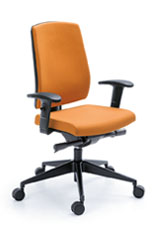 3.  Krzesło obrotowe na metalowej podstawie  wyściełane ( siatkowe)    WP1-16         z zagłówkiem                                                                                                   25  szt.Wymiary:Wysokość całkowita: 1190-1270 mmCałkowita szerokość  : 625 mmWysokość siedzenia: 425-525mmGłębokość siedziska: 500mmSzerokość podstawy krzyżaka 690mm.Max. Obciążenie:150 kg.Krzesło obrotowe wyposażone w : Mechanizm ruchowy SYNCHRO - który umożliwia bujanie z możliwością blokady oparcia oraz         ANTI-SCHOCK chroniący przed uderzeniami oparcia. Regulacja kąta wysokości oraz kąta nachylenia zagłówka. Regulacja kąta nachylenia oparcia w pięciu  pozycjach. Regulacja wysokości siedziska                425-525mm.Regulacja wysokości podłokietników 190-260mm mierzona od siedziska. Regulacja wysokości i kąta nachylenia zagłówka. Wysokość regulacji względem siedziska    795-845mm. Fotel posiada cztery regulacje kąta zagłówka. Regulacja położenia podpórki lędźwiowej . Regulacja  w pionie 50mm. Podstawa pięcioramienna ɸ 690mm. Kółka miękkie do powierzchni twardych.Tkanina oparcia 100% POLIESTER (siatka czarna)      Siedzisko i zagłówek tapicerowany tapicerką poliester 100%, kolor i faktura do       uzgodnienia  z  zamawiającym.Wyrób winien posiadać: - ważny certyfikat ISO 9001- dla producenta - atest potwierdzający zgodność produktu z normą PN-EN 1335:1- wymiary - atest potwierdzający zgodność produktu z normą PN-EN 1335:2- bezpieczeństwo - atest potwierdzający zgodność produktu z normą PN-EN 1335:3- stabilność   i wytrzymałość - atest trudnopalności EN 1021:1 - papieros  - atest trudnopalności EN 1021:2 - zapałka - atest ścieralności na poziomie min. 150 000 cykli Martindale (dot. zastosowanej tkaniny tapicerskiej)  Pod spodem siedziska na środku znakować  numerem katalogowym WP1–16–20 oraz naklejką     z nazwą firmy i kodem kreskowym wyrobu.Przykładowy wzór krzesła :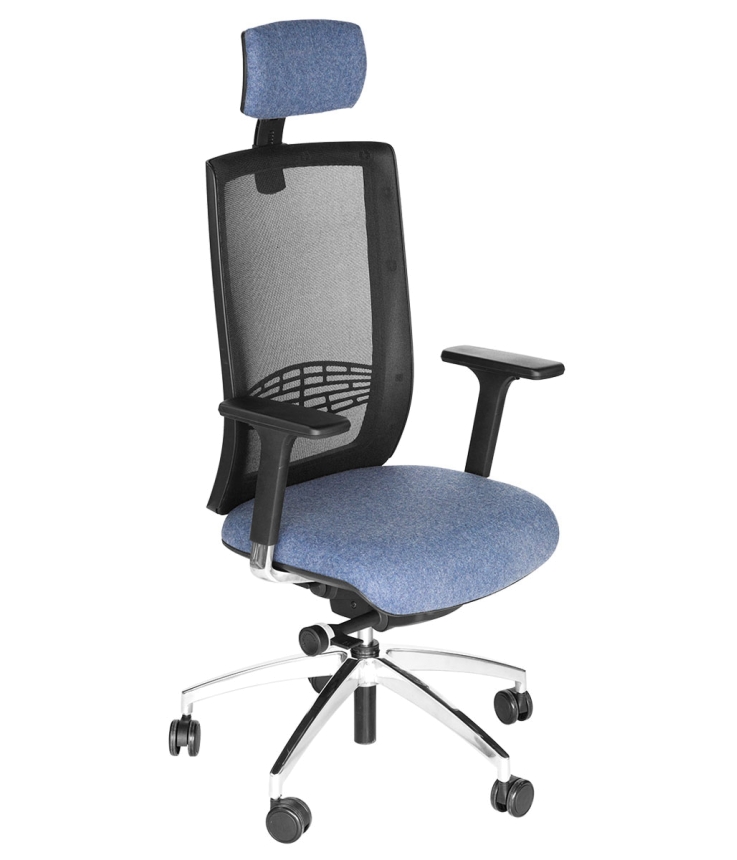 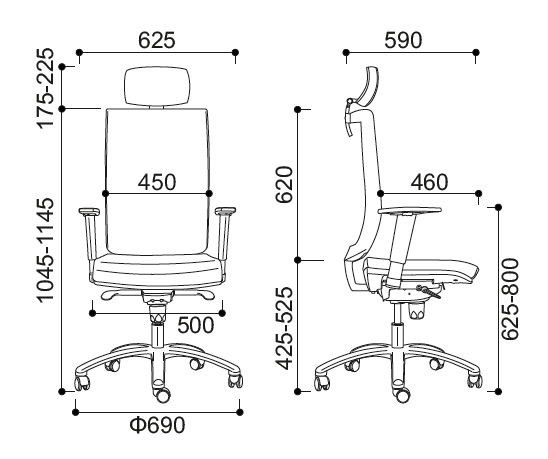 Krzesło biurowe na metalowej podstawie  wyściełane ISO WP1-37           256 szt.                        Wymiary krzesła;     wysokość całkowita: 810-840 mm     głębokość całkowita: 425 mm     szerokość całkowita: 545-560 mm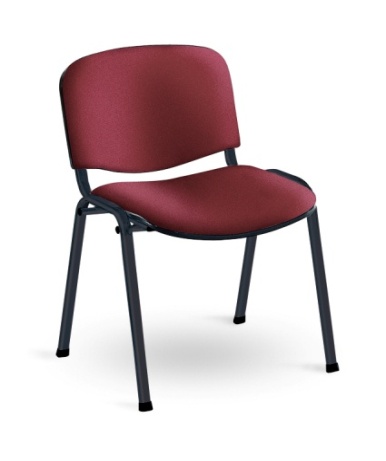 Stelaż wykonany z profilu stalowego o przekroju owalnym (wymiary przekroju 30x15x1,3mm), nogi chromowane. Profil ma jednakowy kształt   i przekrój na całej swojej długości (brak przewężeń w miejscach gięcia). Poprzeczki ramy  z rury stalowej                              ø 18x1.5mm. Siedzisko i oparcie wykonane ze sklejki drewna liściastego, pokrytego formatką gąbki                      o gęstości 21 kg/m³ (oparcie krzesła) oraz 25 kg/m³ (siedzisko krzesła) zapobiegającej odkształceniom i dającej długotrwały komfort siedzenia.Siedzisko od spodu oraz tył oparcia zabezpieczone czarną plastikową maskownicą. Nogi krzesła zakończone plastikowymi stopkami.Krzesło tapicerowane tkaniną tapicerską – włókno poliester 100%, kolor i faktura do uzgodnienia  z  zamawiającym  Pod spodem siedziska na środku znakować nr katalogowym WP1-37-20 oraz naklejką   z nazwą firmy dostawcy i kodem kreskowym wyrobu.Wyrób zmontowany zabezpieczyć w czasie transportu opakowując  tekturą falistą lub folią.  Wyrób winien posiadać :- ważny certyfikat ISO 9001- dla producenta- atest trudnopalności EN 1021:1 - papieros - atest trudnopalności EN 1021:2 – zapałka- atest potwierdzający zgodność produktu z normą 13761- atest ścieralności na poziomie min. 160 000 cykli Martindale (dot. zastosowanej tkaniny tapicerskiej)  Przykładowy wzór krzesła: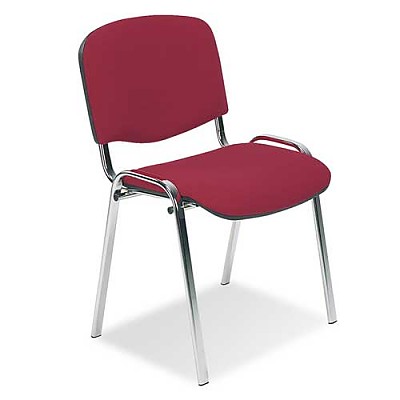 5. Krzesło biurowe na metalowej podstawie  wyściełane ISO WP1-37 z pulpitem          								            	        60 szt.	                                                                                                                 Wymiary krzesła;wysokość całkowita: 810-840 mmgłębokość całkowita: 425 mmszerokość całkowita: 545-560 mmStelaż wykonany z profilu stalowego o przekroju owalnym (wymiary przekroju 30x15x1,3mm), nogi chromowane. Profil ma jednakowy kształt   i przekrój na całej swojej długości (brak przewężeń w miejscach gięcia). Poprzeczki ramy  z rury stalowej   ø 18x1.5mm. Siedzisko i oparcie wykonane ze sklejki drewna liściastego, pokrytego formatką gąbki o gęstości 21 kg/m³ (oparcie krzesła) oraz 25 kg/m³ (siedzisko krzesła) zapobiegającej odkształceniom i dającej długotrwały komfort siedzenia.Siedzisko od spodu oraz tył oparcia zabezpieczone czarną plastikową maskownicą. Nogi krzesła zakończone plastikowymi stopkami.Krzesło tapicerowane tkaniną tapicerską – włókno poliester 100%, kolor i faktura do uzgodnienia  z  zamawiającym  Pod spodem siedziska na środku znakować nr katalogowym WP1-37-20 oraz naklejką z nazwą firmy dostawcy i kodem kreskowym wyrobu.Wyrób zmontowany zabezpieczyć w czasie transportu opakowując  tekturą falistą lub folią.       Wyrób winien posiadać :- ważny certyfikat ISO 9001- dla producenta- atest trudnopalności EN 1021:1 - papieros - atest trudnopalności EN 1021:2 – zapałka- atest potwierdzający zgodność produktu z normą 13761- atest ścieralności na poziomie min. 160 000 cykli Martindale (dot. zastosowanej tkaniny tapicerskiej) Przykładowy wzór krzesła: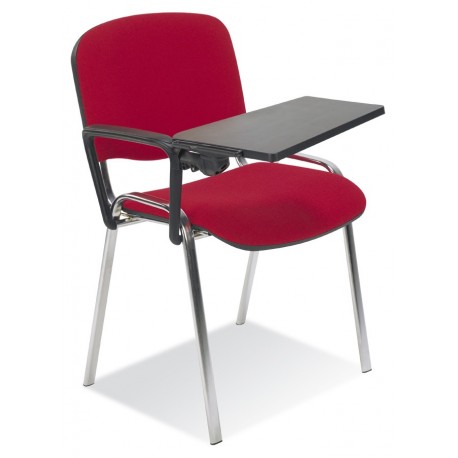 6. Kosz na śmieci metalowy  WP1-40                                                            8 szt.- Kosz wykonany  z blachy stalowej czarnej o gr. min.2 mm.                                            - Kosz powinien posiadać nóżki        z blachy czarnej. - W dolnej  części kosza mają być wywiercone otwory w dwóch rzędach.- W  górnej części ma być zamontowany uchwyt jak na rysunku.- Kosz należy  pomalować  farbą proszkową  w  kolorze  popielatym. Pod spodem siedziska na środku znakować nr katalogowym WP1-40 -20 oraz naklejką z nazwą firmy dostawcy i kodem kreskowym wyrobu.Przykładowy wzór kosza:7. Wieszak do ubrań stojący – metalowy WP1-43			112 szt.- Wieszak do ubrań stojący metalowy wykonany zgodnie z wzorem, opisem szczegółowym oraz Ogólnymi warunkami wykonania sprzętu.- Wysokość całkowita wieszaka (1700-1900) mm.- Stelaż wykonany w całości z rury stalowej o przekroju min  35x1,5mm (nie dopuszcza się wykonania stelaża z łączenia elementów rur) lakierowany proszkowo w kolorze jasno szarym RAL7035.- Do stelaża mocowane pięć metalowych profilowanych uchwytów na odzież i czapkę o przekroju min  10 mm oraz uchwyt na parasole.- Podstawa czteroramienna lub pięcioramienna wykonana z profilowanych ramion, z rur stalowych o przekroju min. Ø 20x2 mm. Ramiona o rozstawie min. 300 mm od osi wieszaka.Pakowany pojedynczo, owinięty trzykrotnie  folią stretch.Wieszak oznaczony kodem kreskowym oraz symbolem Zamawiającego: WP1-43-20  na dole stelaża.Przykładowy wzór wieszaka: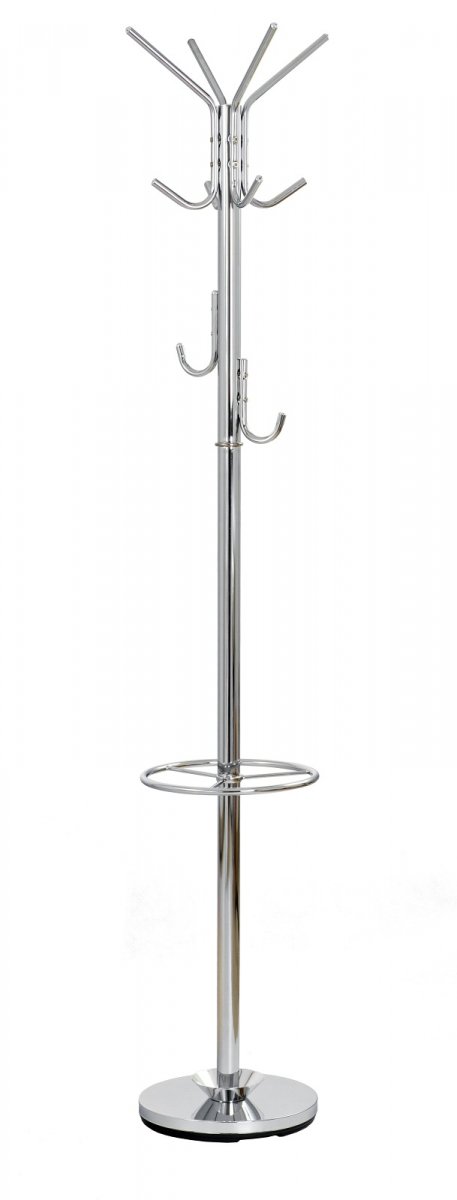 8. Krzesło biurowe na metalowej podstawie twarde   WP1-44                 573  szt.Wymiary krzesła:wysokość całkowita: 			840-860 mm głębokość całkowita siedziska		       390 mm szerokość całkowita :		           540-560 mm Stelaż wykonany z profilu stalowego o przekroju płasko-owalnym (wymiary przekroju 30x15x1,5mm), malowany proszkowo w kolorze czarnym. Rura ma jednakowy kształt               i przekrój na całej swojej długości (brak przewężeń w miejscach gięcia). Stelaż wzmocniony poprzez dwupunktowe spawanie każdej z rur nośnych siedziska do nogi krzesła, nie dopuszcza się stelaża spawanego jednostronnie.Siedzisko i oparcie wykonane ze sklejki drewna liściastego o gr. 9 mm  malowanej lakierem bezbarwnym .Pod spodem siedziska na środku znakować numerem katalogowym WP1-44-20  oraz naklejką  z nazwą firmy dostawcy i kodem kreskowym wyrobu.Wyrób zmontowany zabezpieczyć w czasie transportu opakowując  tekturą falistą.   Wyrób winien posiadać:        - ważny certyfikat ISO  9001 -  dla producenta- atest  potwierdzający  zgodność  produktu z normą  EN  13761 (wymiary, bezpieczeństwo, stabilność i wytrzymałość).Przykładowy wzór krzesła: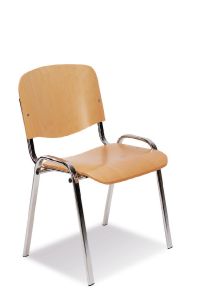 9. Biurko na metalowej podstawie WP1-45                                             – 15 szt.Kolor płyty wiśnia .Biurko o wymiarach: 760x1600x700 mm (wys. x szer. x gł.), wykonany według opisu i szkicu Zamawiającego.Stelaż biurka wyposażony w:dwie metalowe nogi profilowane w kształcie „T”,  od spodu ślizgacze meblowe. Wewnątrz nogi  kanał kablowy osłonięty osłoną. Nogi połączone blendą z płyty meblowej o wysokości 400 mm, mocowaną 4 wkrętami pod blatem. całość stelaża malowana w kolorze aluminium. od spodu stopki do poziomowania i regulacji wysokości.Blat biurka wykonany z płyty laminowanej dwustronnie o grubości 25 mm łączony ze stelażem za pomocą 4 wkrętów M6, wkręcanych we wkrętkę (mufę) M6x17 mocowaną do blatu (po dwa na nogę stelaża).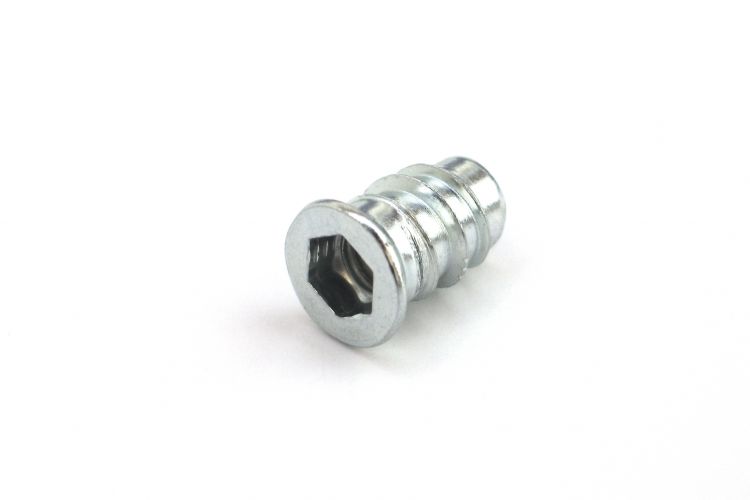 Pod blatem ruchoma półka pod klawiaturę z płyty o gr. 18 mm o szer. 800 mm, gł. 300 mm z poprzeczką z tyłu zapobiegającą wypadaniu klawiatury i myszki oraz z regulacją wysokości. Półka osadzona na prowadnicach teleskopowych łożyskowych (kulkowych) o wytrzymałości na obciążenie min. 30 kg. Prowadnice należy zabezpieczyć od przodu po obu stronach osłonami z tworzywa oraz stoperem zapobiegającym samoczynne wysuwanie. 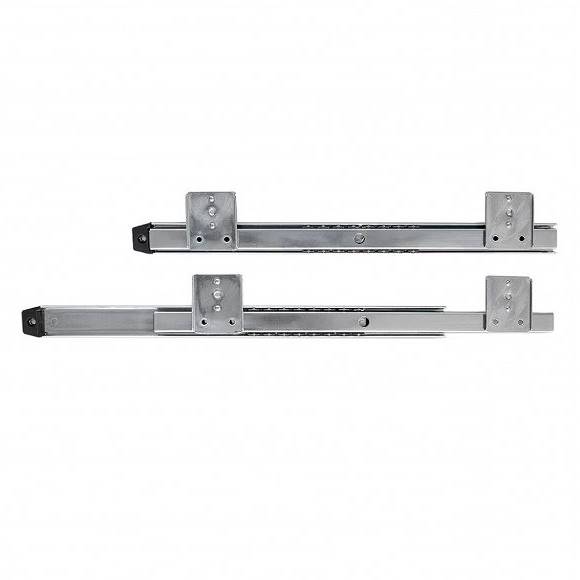 Pod spodem blatu pośrodku przy blendzie mocowany uchwyt (drabinka) na przewody kablowe klawiatury i myszki o szerokości min. 600 m. W blacie wykonane 2 przelotki pod przewody do monitora po bokach przed blendą od strony użytkownika. Biurko wyposażone w:wózek pod stację PC metalowy w kolorze aluminium z profilowanej blachy metalowej z obrzeżem, o wym.: 100x210x480 mm (wys. x szer. x gł.) wyposażony w 4 kółka, kontener 3 - szufladowy o wym. 600x440x480 mm wykonany z płyty wiórowej o gr. 18 mm, blat o gr. 25 mm. - głębokość szuflady ok. 400 mm,- fronty szuflad wyposażone w uchwyty meblowe wg wzoru Zamawiającego, - górna szuflada wyposażona w przybornik z przegrodami na artykuły biurowe o wymiarach min. 330 x 230 mm- szuflady osadzone na prowadnicach teleskopowych, łożyskowych (kulkowych) o długości 400 mm i pełnym wysuwie, zamykane centralnym zamkiem meblowym,- kontener od dołu osadzony na 4 kółkach skrętnych, wzmocnionych, z tworzywa w obudowie metalowej, mocowanych za pomocą 4 wkrętów. Kółka min. Ø 38-45 mm, szer. 20 mm, oś kółka na łożysku ślizgowym, dopuszczalne obciążenie min. 30 kg.Biurko znakowane pod blatem kodem kreskowym wyrobu oraz symbolem Zamawiającego WP1-45-20                                     Przykładowy wzór biurka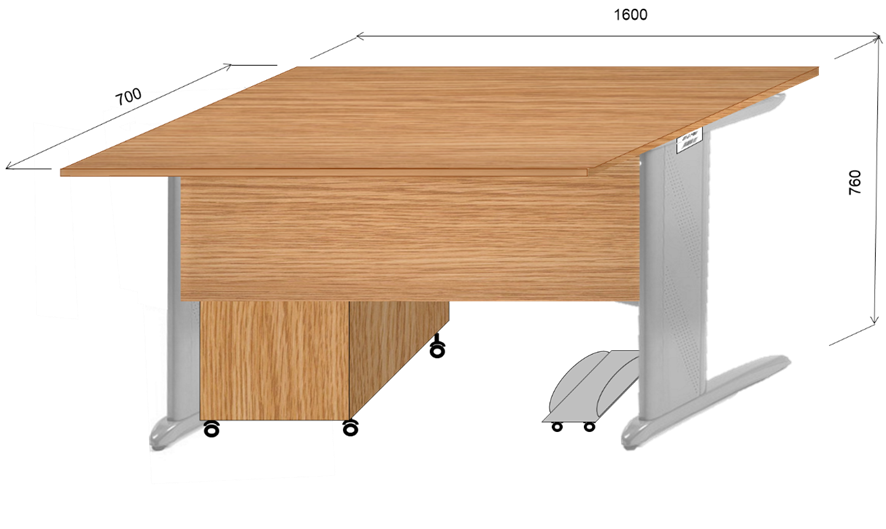 Przykładowy wzór  wózka pod PC: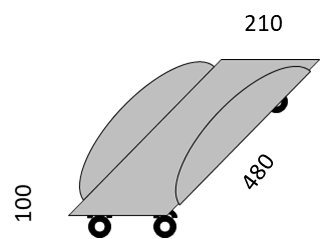 Przykładowy wzór kontenerka 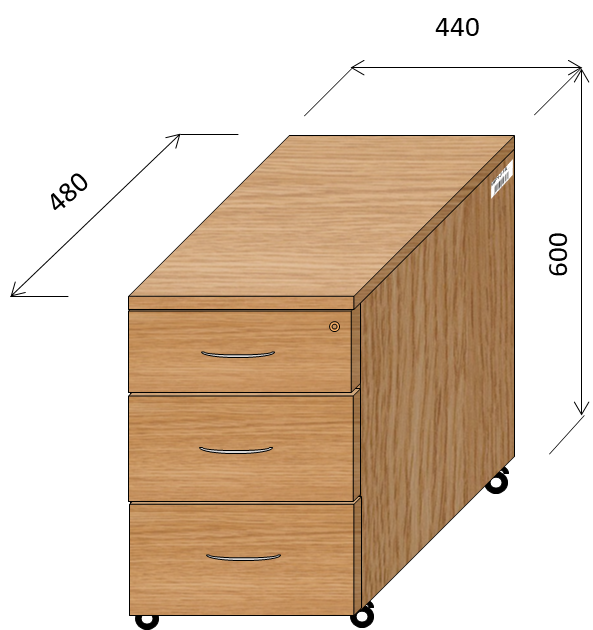 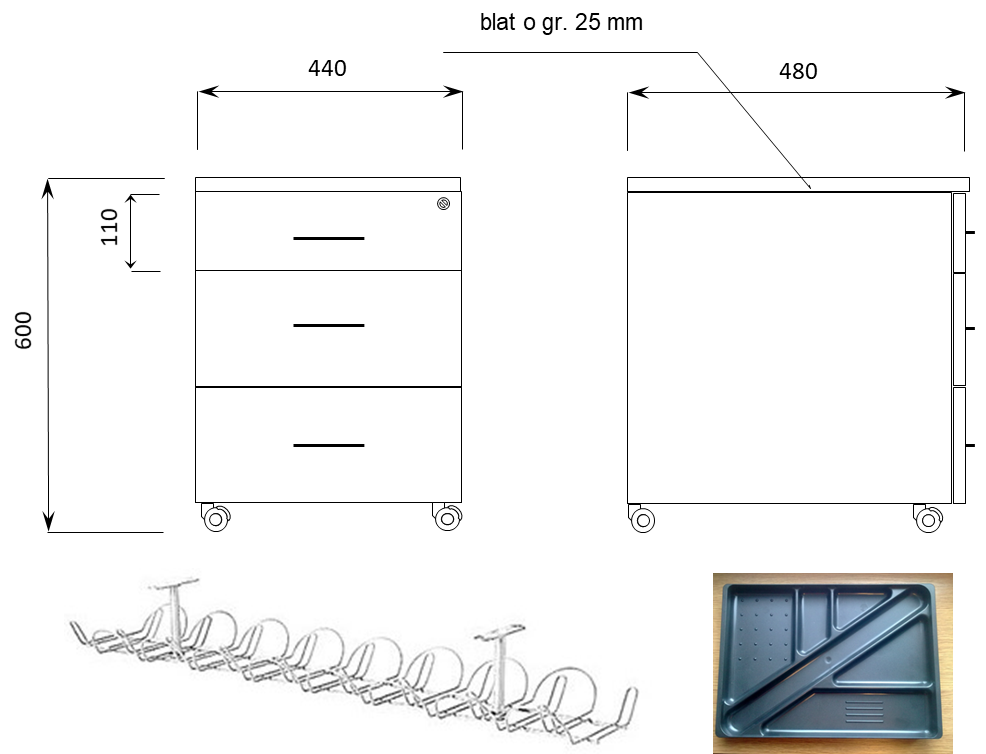 wzór kółka meblowego do kontenera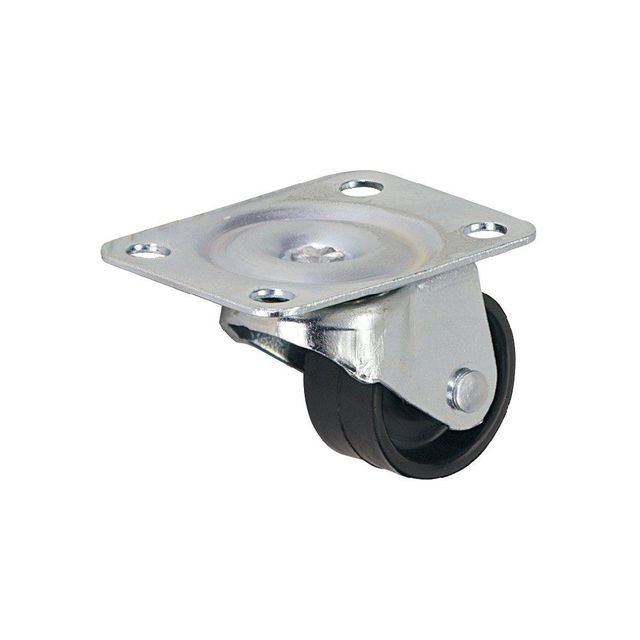 10.Szafa kartotekowa – metalowa WP1-50                            – 15 szt.wymiary szafy: wysokość 1285mm ,  415 x 630 mm.( szer. x gł.)Korpus szafy wykonany z blachy stalowej grubości 1,0mm, fronty szuflad z blachy              gr. 1,5mm, pozostałe części szuflad z blachy grubości 0,8mm. Zamawiający nie dopuszcza tolerancji grubości blach.Szuflada na prowadnicach kulkowych o podwójnym wysuwie  z zabezpieczeniem przed wypadaniem. Możliwość wysuwania tylko jednej szuflady co pozwala na zachowanie stabilności szafy.Centralne ryglowanie szuflad. Szuflada przystosowana  do teczek formatu A-4. Szafa malowana proszkowo w kolorze  jasny popiel.	Na boku z prawej strony od góry przy tylnej ściance znakować  numerem katalogowym WP1-50-20 oraz naklejką  z nazwą firmy dostawcy i kodem kreskowym wyrobu. Wyrób pakować w tekturę falistą lub folię.Przykładowy wzór szafy 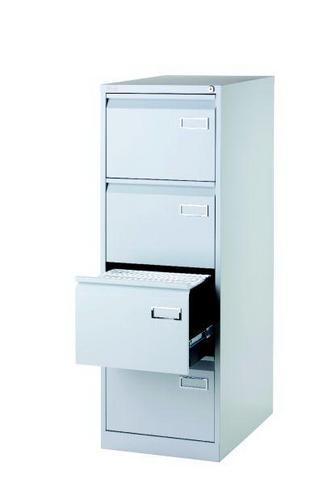 11. Szafka depozytowa na telefony komórkowe   WP1-65 (20 skrytkowa)   -   3 szt.Wymiary szafki : wysokość ; 570mm,660x200 mm (szer. x gł. ).Drzwiczki skrytek oznaczone grawerowanymi numerami.Każda skrytka zamykana na klucz. (dwa klucze w komplecie). Zamki w systemie klucza administracyjnego- jeden klucz w komplecie.Depozytor wykonany z blachy stalowej malowanej proszkowo na kolor popielaty                        o grubościach:Fronty:     min 3  mmKorpusy:  min1,5 mmRozstaw szafek 4 x 5( pięć  szafek  w pionie oraz cztery w poziomie). Do każdego depozytora dołączyć elementy mocowania. Wyrób znakować  numerem katalogowym WP1-65-20 z boku z prawej strony od góry                        i kodem kreskowym wyrobu.Wyrób zabezpieczyć w czasie transportu opakowując  tekturą falistą lub folią.Przykładowy wzór szafki 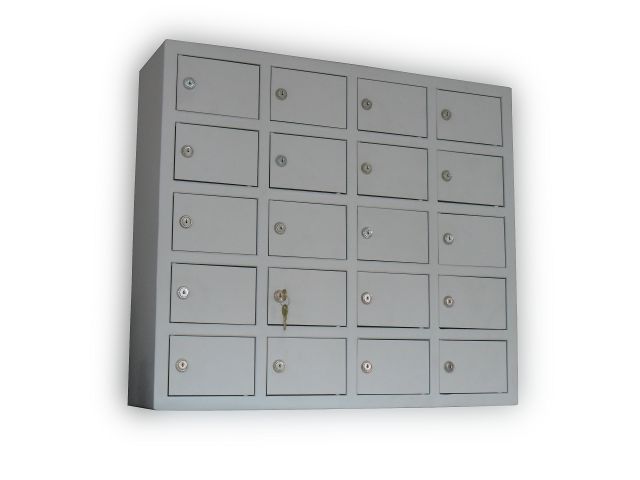 12. Szafka na  pojemniki na klucze WP1-66	(25 skrytkowa) 	              2  szt.wym. 520x420x200 mm  (wys. szer. gł.)Wykonana z blachy gr. min. 1,5 mm. Na dole szafki dodatkowa półka.Szafka zamykana jednymi drzwiami z zamkiem patentowym z możliwością plombowania. Szafka z elementami mocującymi do montażu,  malowana proszkowo w kolorze popiel.Szafka powinna zawierać  zamek patentowy oraz  dwa klucze w komplecie.Wyrób zabezpieczyć w czasie transportu opakowując  tekturą falistą lub folią.Znakować na tylnej ściance od góry w prawym rogu numerem katalogowym               WP1-66-19  oraz naklejką   z nazwą  firmy i kodem kreskowym wyrobu.Przykładowy wzór szafki 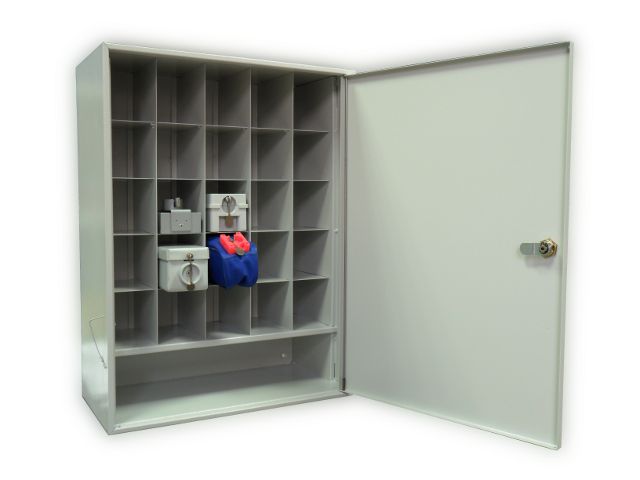 OGÓLNE WARUNKI WYKONANIA  WSZĘDZIE TAM, GDZIE ZAMAWIAJĄCY POSŁUGUJE SIĘ NAZWAMI NORM, SFORMUŁOWANIE TAKIE NALEŻY ROZUMIEĆ JAKO WYMAGANIE PRZYWOŁANEJ NORMY LUB  NORMY RÓWNOWAŻNEJ.- Meble należy wykonać zgodnie z przedstawionym opisem  przedmiotu zamówienia wzorując się na przedstawionych zdjęciach i  rysunkach poglądowych.  - Sprzęt ma być oznakowany wg załącznika – w przypadku nieoznakowanego  sprzętu – dostawy nie będą przyjmowane.       -  Uchwyty, klucze oraz ruchome elementy winny być przymocowane do każdej sztuki sprzętu od wewnątrz i zabezpieczone w czasie transportu przed otwieraniem, wypadaniem, uszkodzeniem.- Sprzedawca odpowiada za dostarczenie towaru wraz  rozładunkiem (tj. zdjęcie z samochodu i ustawienie w magazynie na  wskazanym miejscu) w dniach od poniedziałku do czwartku  w godzinach  od 800 do 1330.  - Na fakturach oprócz ilości i ceny dodatkowo  należy umieścić dokładne   wymiary sprzętu oraz nr katalogowy WP. - O terminie dostawy należy powiadomić telefonicznie  z trzydniowym wyprzedzeniem  odbiorcę sprzętu i  RZI w Krakowie. - Podpisanie umowy odbywa się w siedzibie zamawiającego  w terminie przez niego wyznaczonym.Dół formularzaWzór znakowania przedmiotu zamówienia ( skala 1:1)WP -16-20WP 1- 45-20Sprzęt należy znakować poprzez umieszczenie na nim: numer katalogowy, rok produkcji  oraz naklejkę z nazwą firmy producenta i kod kreskowy wyrobu  wg Decyzji nr 3/MON Ministra Obrony Narodowej z dnia 3 stycznia 2014r. w sprawie Wytycznych określających wymagania w zakresie znakowania kodem kreskowym wyrobów dostarczanych do resortu obrony narodowej.